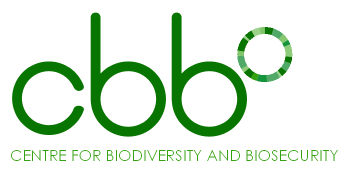 Please send this form to: s.boudjelas@auckland.ac.nzDeadline: 5pm on Friday 18 October 2019Centre for Biodiversity and BiosecurityTe Whare Tiaki Koiora | Mo te orangatonutanga o tō tātou Kanorau KoioraMāori Summer Research Scholarships 2019 – 2020APPLICATION FORMAPPLICANT DETAILSName: Student UPI: What year one courses have you taken: Your iwi affiliation(s): PROJECT SELECTIONFrom the list of available projects please list your 1st and 2nd choice preferences:Choice 1 (Project title and supervisor): Choice 2 (Project title and supervisor): In the box below, outline your interest in studying ecology and any relevant experience you may have (150 words max).